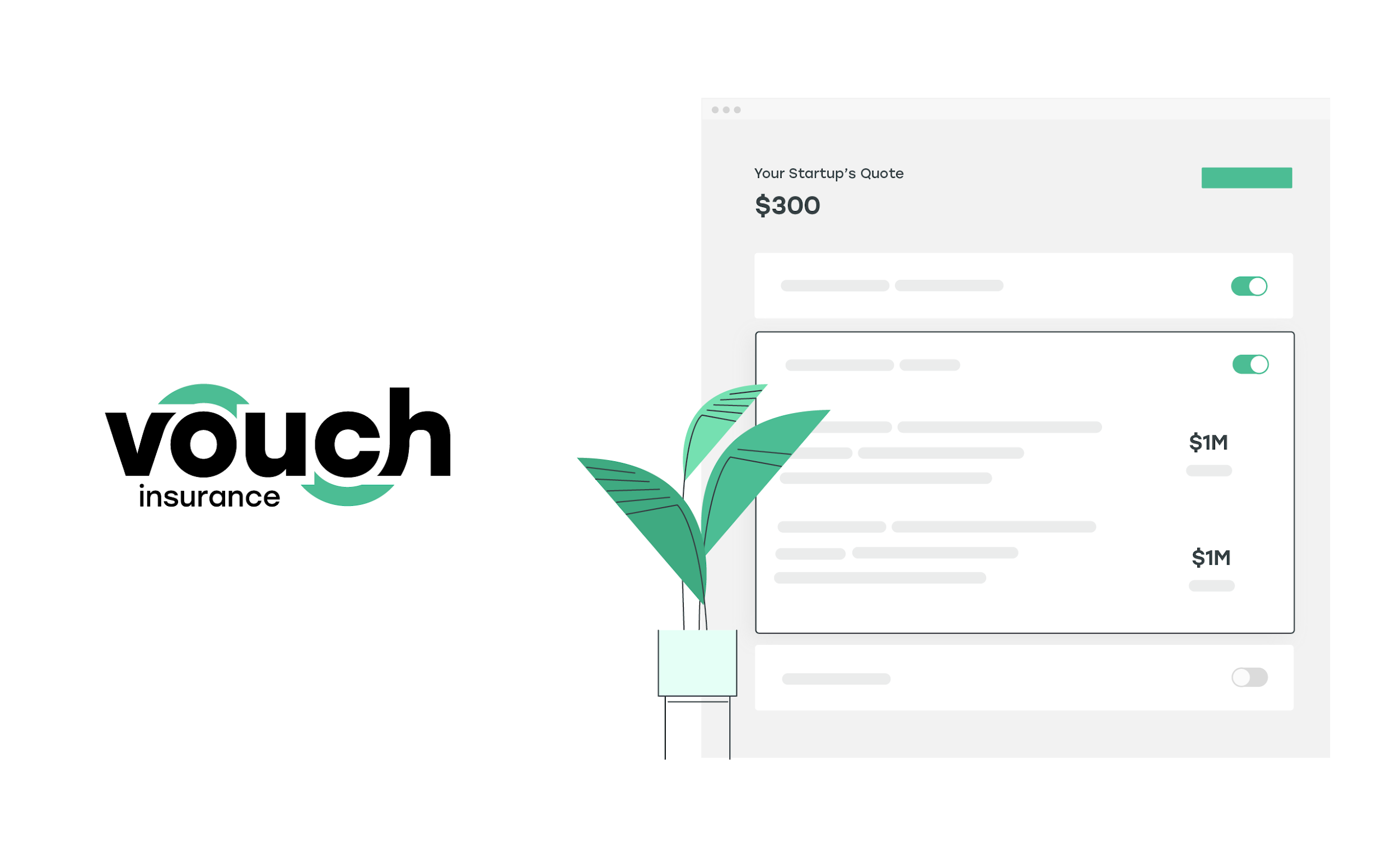 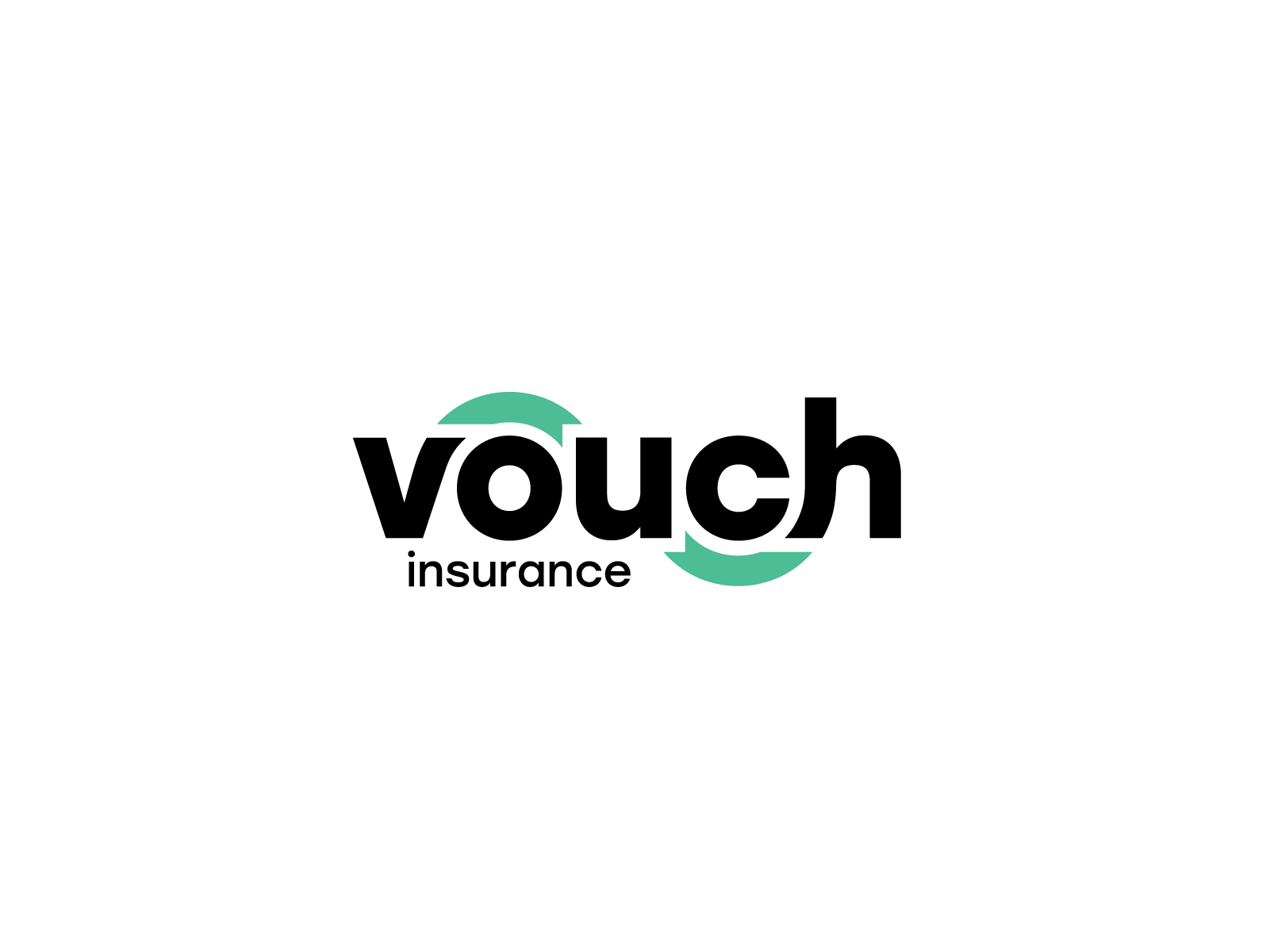 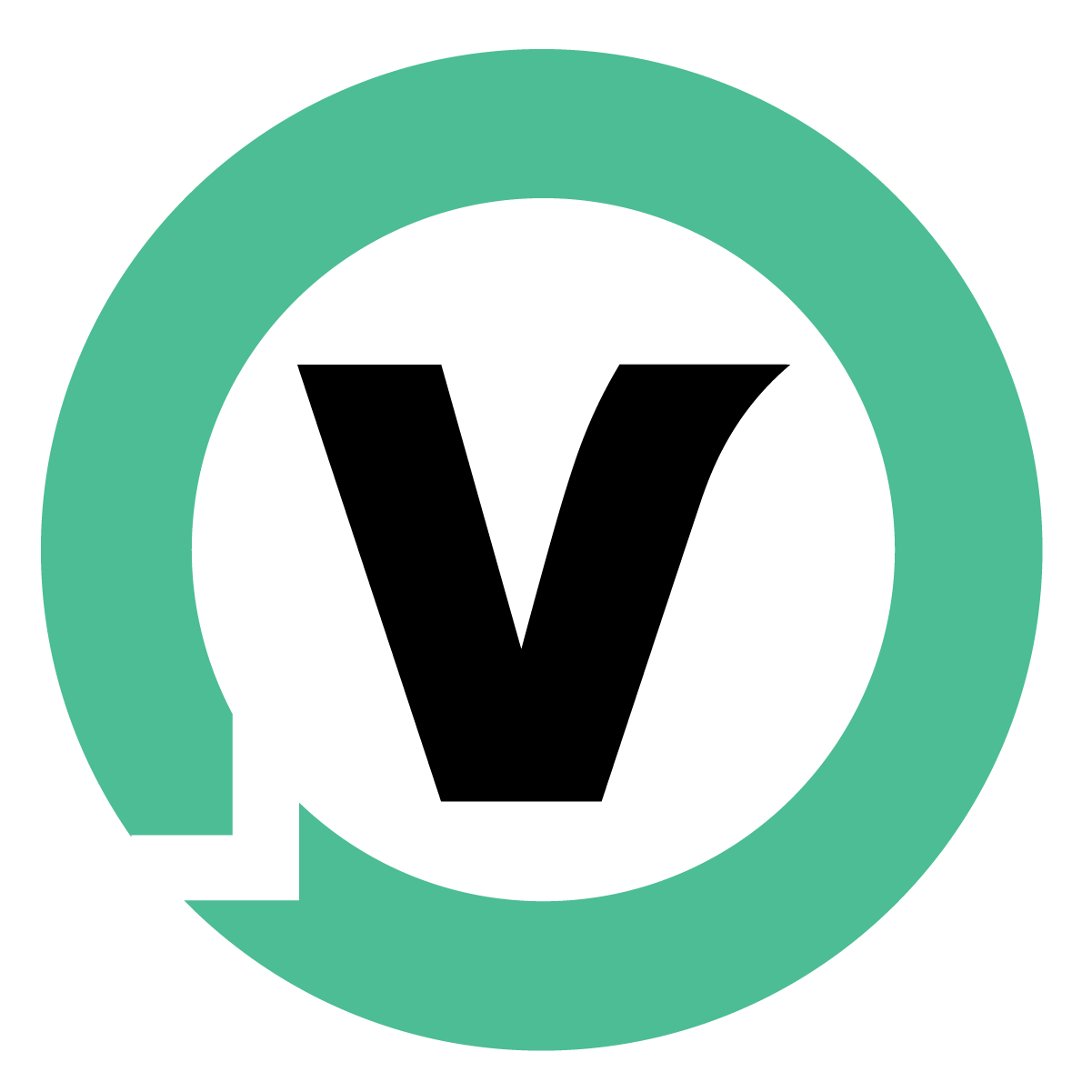 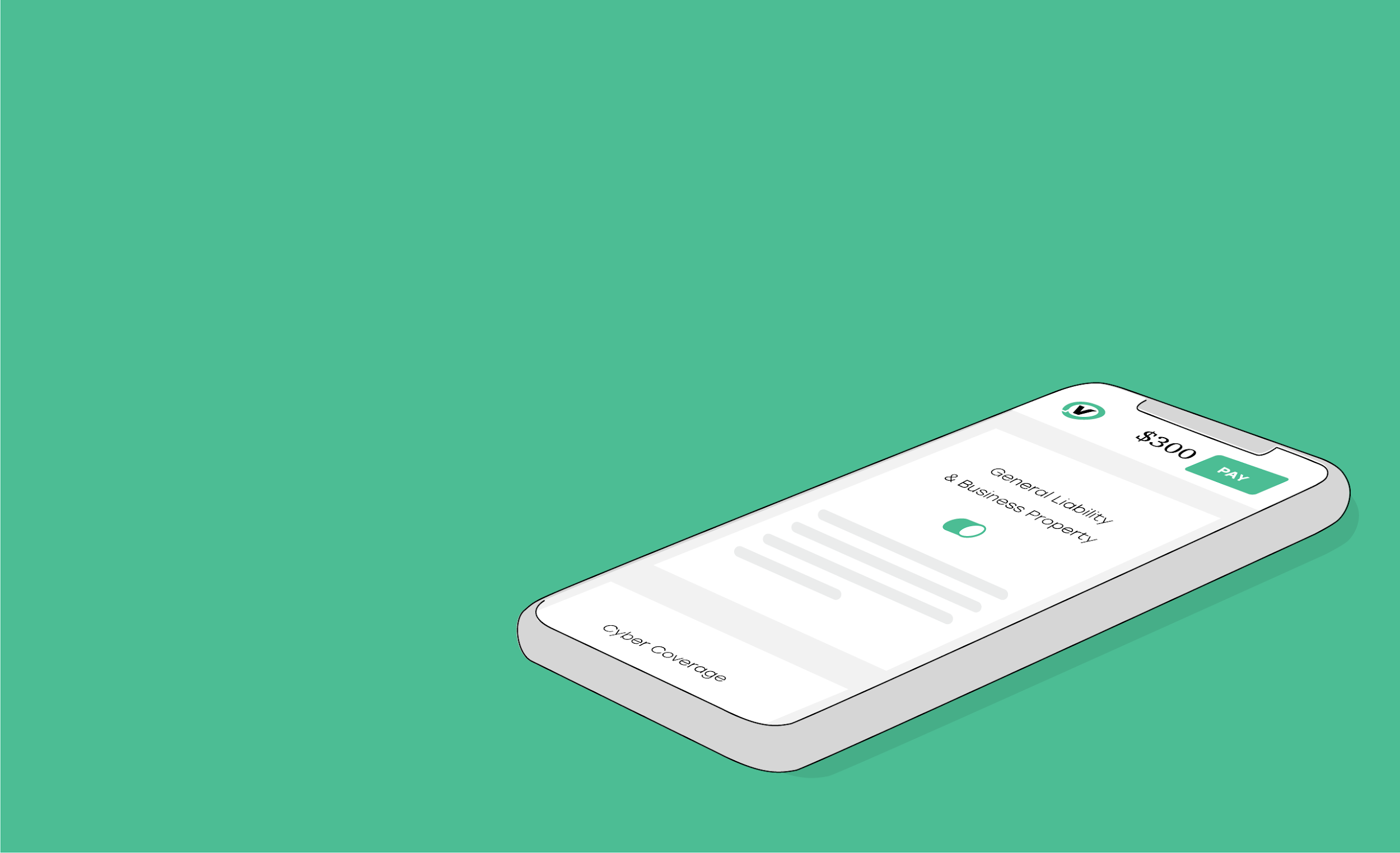 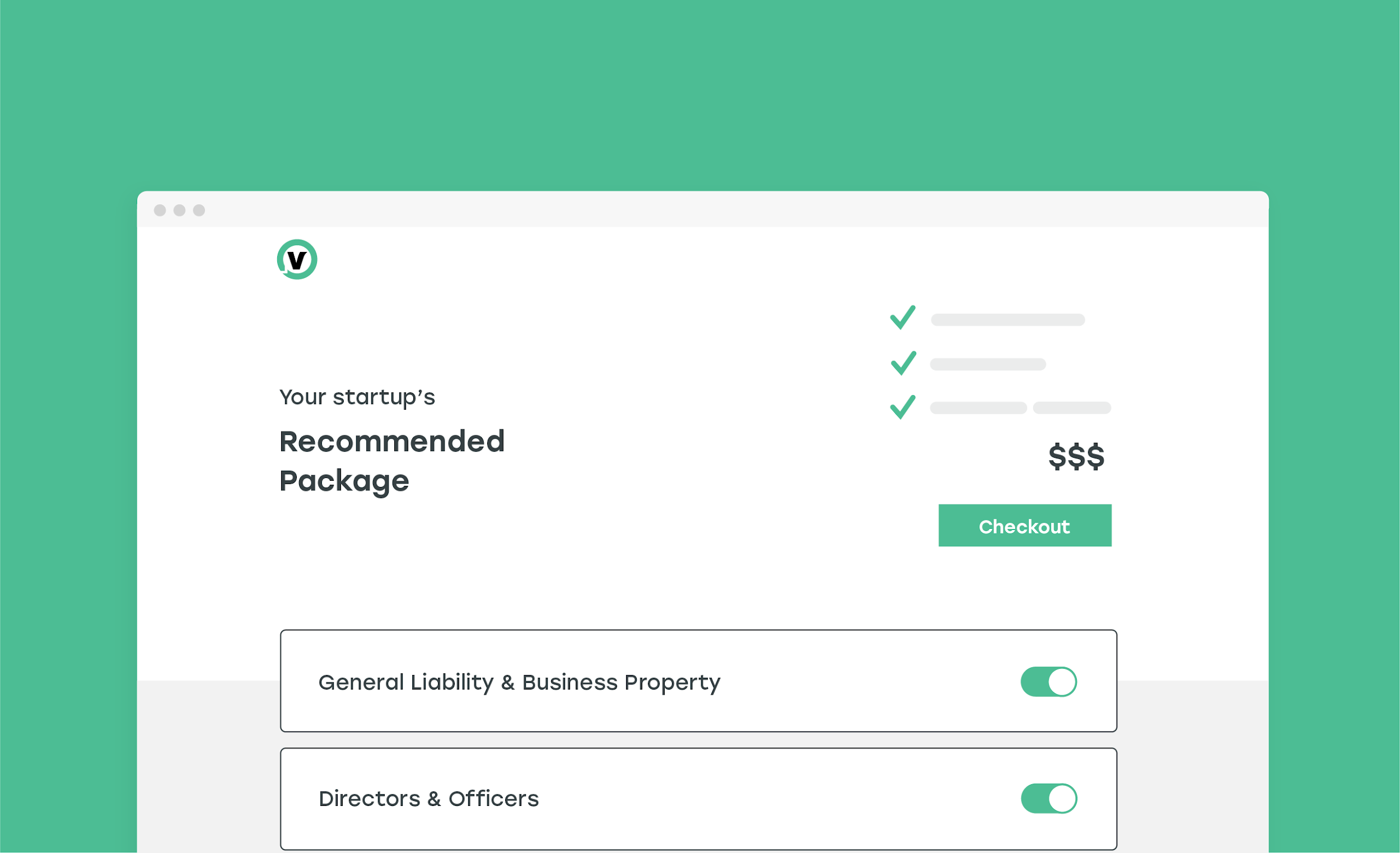 Reach out to press@vouch.us for more!